Name: 										Date: 				Global 10/Period: 				 					Europe Face Rev. Notes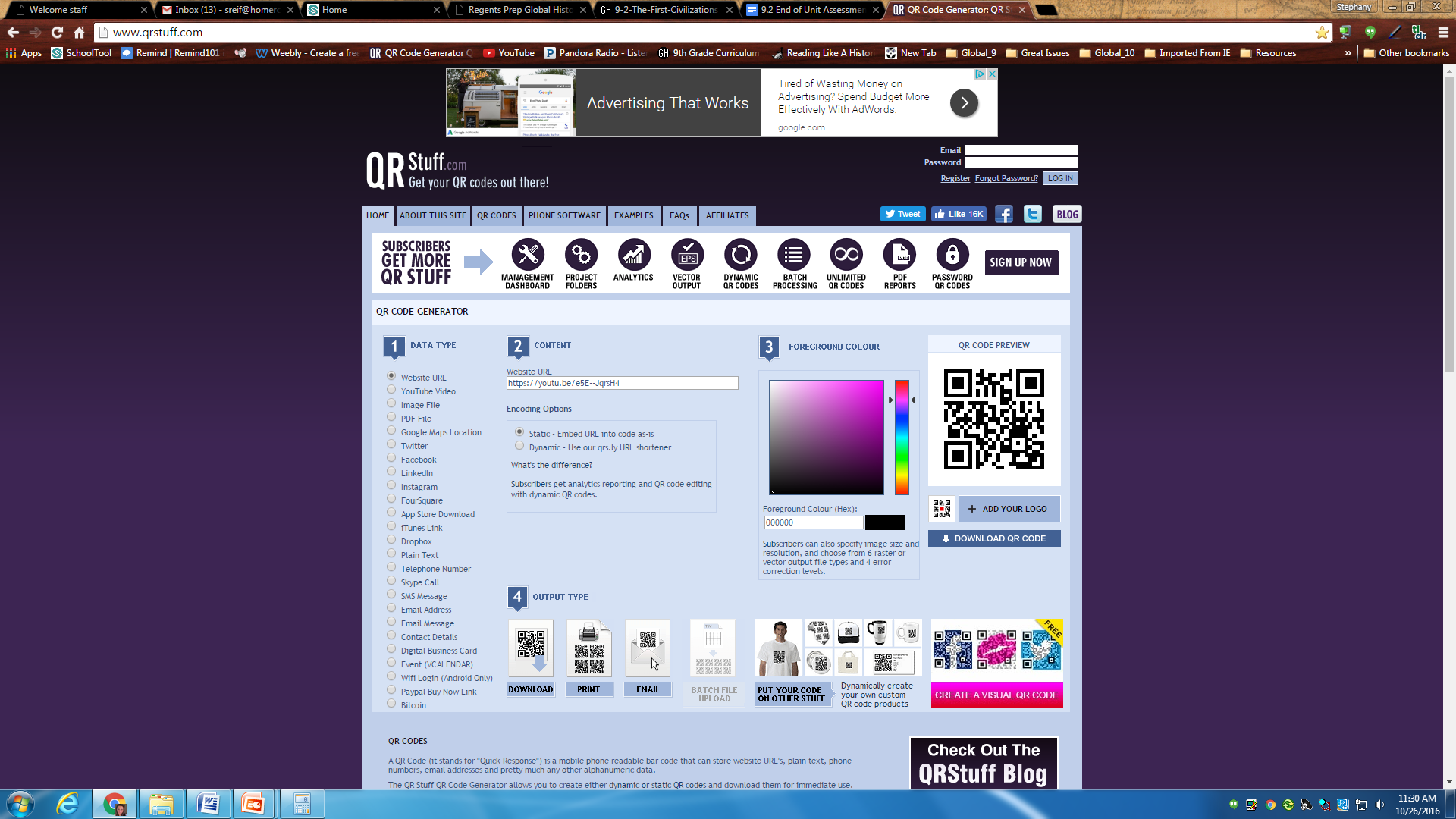 DIRECTIONS: Use the video found on my YouTube channel, my site or by scanning the QR code.Europe Faces RevolutionThe Effects of NationalismLiberal and Conservative Ideas in the 1800sRise of NationalismNationalism-  													Nation-state-  													 Bonds That Create a Nation-StateGreek IndependenceBalkans- 													1821-Greeks demanded independence1827- British, French & Russian fleets destroyed Ottoman fleet1830-Treaty to guarantee independent kingdom of GreeceRevolutions of 1830s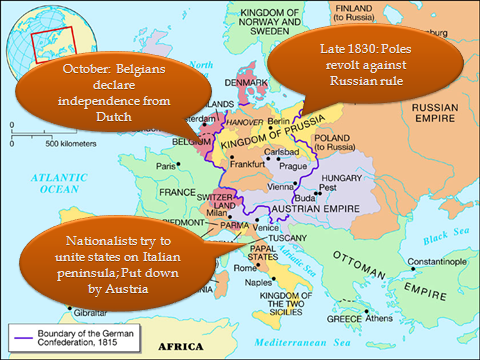 The big picture…Revolutions basically UNSUCCESSFULRevolutions of 1848More Revolution in France1830-Charles X tried to return Fr. to an absolute monarchyRiots 													1848-														Monarchy 												One wants ONLY pol. reform; Other wants  pol., soc. & econ. ReformLate 1848-Moderate constitution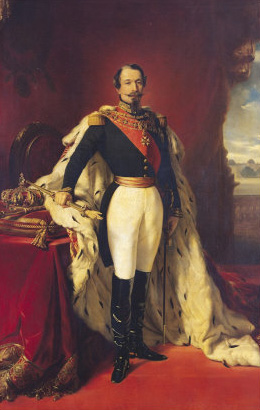 Another Napoleon?Dec. 1848- 									1852- 										Fr. prospersRussia’s Lack of Development Becomes Obvious1800s-  										Feudal systemEx. Poles, Ukrainians, Jews, Romanians, Turks, etcNationalistic feelings of these groups led to Russification Russification- 																								Issues Under Nicholas I1825-Decembrist RevoltExtreme oppression by czar1853- 														Loses in 1856Alexander II’s Reform & Reaction1861-  														Peasant communities- 											Nobles- 													 1881-Assassinated Unification of Italy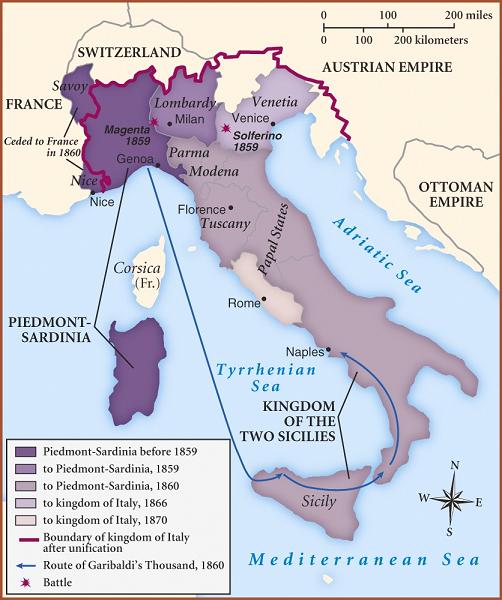 1850s- 									Lgst, most powerful of the Italian statesCount Camillo di Cavour- 						Wanted control of n. ItalySardinians w/ Fr. help to take n. Italy from Austria EXCEPT Venetia1860- 														1866-Venetia added1870-Papal states addedUnification of Germany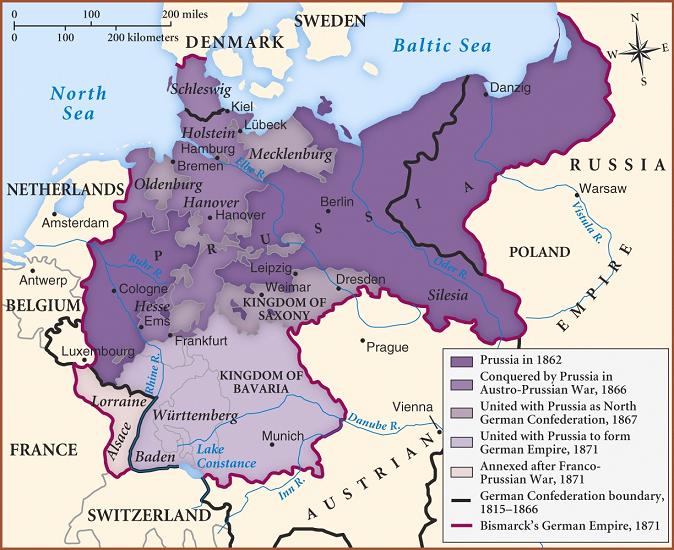 1815- 														Prussia wanted unificationOtto von Bismarck- 										Realpolitik- 											Rules w/o Parl. ConsentSeven Weeks War (1866) -Prussia wins victory against Austria over Schleswig & HolsteinFranco-Prussian War1870-Bismarck implied that a Fr. Ambassador insulted the Prussian kingJuly 19- 													Sept-Pr. takes 83000 Fr. prisoners inc. Nap. IIIJanuary 18, 1871- 												Kaiser- 												German empire called the Second ReichLiberals Issue Conservatives Who should rule Goals of Government Form of Government Economy Religion 